上海建桥学院课程教学进度计划表一、基本信息二、课程教学进度三、评价方式以及在总评成绩中的比例任课教师：系主任审核：日期：2021.3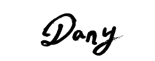 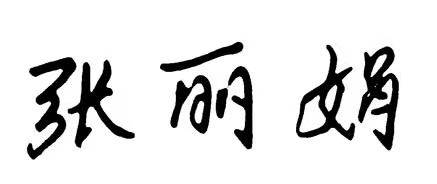 课程代码Dr. Dany课程名称英语口语2课程学分2总学时32授课教师教师邮箱danish.ahmed88@live.com上课班级商英20—1 to 7上课教室线上教学：钉钉答疑时间主要教材Shanghai Foreign Language Education Press College Intercultural Oral English Courselevel 2Shanghai Foreign Language Education Press College Intercultural Oral English Courselevel 2Shanghai Foreign Language Education Press College Intercultural Oral English Courselevel 2参考资料Teachers’ own resources. British council resources.Film English.Teachers’ own resources. British council resources.Film English.Teachers’ own resources. British council resources.Film English.周次教学内容教学方式作业1Improve  public speakingVideo/speaking/discussionPrepare for next weeks task2Encourage spontaneity and increase confidenceDiscussion/ speaking/pptPrepare role-play3Express opinions work on critical thinkingSmall group role-playWatch assigned video4Increase fluencySpeaking/ listening/ppt/ videosResearch a chosen city5Formal speaking etiquettesDiscussion/preparationPrepare for presentations6Introduce New vocab related to formal/informal conversationsLearn how to make small talkAssessed presentationsWatch video7Important travel vocabSpeaking/ discussion/ role-playWatch video on debate8Discussion and Debate, vocab and topicsSpeaking/ brainstormingPrepare for class debate9Review vocab, short debate and analyzation, make groupsSpeaking/ debate/ discussionPrepare group debates10Assessed Debates #1Speaking/ debate/ assessPrepare for 2nd debate11Assessed Debates #2DebateRead article12Film and Dialogue, review article, discussSpeaking/ listening/ discussionReview film vocab13Quiz on vocab, discuss classic works made into film, interpretationsSpeaking/ discussionChoose a classic work to interpret14Rewrite a scene from a classic work to performGroup work/ dialogue writingPractice scenes15Perform ScenesperformStudy for test16Finals weekOral test总评构成（1+X）评价方式占比1Performance and Oral Test25%X1Foreign City Presentation25%X2Group Debates25%X3Course Credit Participation25%